Об итогах прохождения стажировки по программе "Болашақ" и внедрении результатов в совершенствование деятельности университета	В рамках международной программе "Болашақ" с 25 апреля по 25 июля 2022 года проходил научную стажировку в Набережночелнинском институте Казанского (Приволжского) федерального университета по специальности «Педагогические инновации» (код – 90Т)Казанский федеральный университет является одним из крупнейших центров педагогического образования в Российской Федерации. Здесь формируется новая модель подготовки учителей, базирующаяся на преимуществах специализированных высших учебных заведений и классических университетов. Признанием её успешности является высокая показатели в российских и международных рейтингах, экономическая стабильность. 	В соответствии с целью в период прохождения стажировки были осуществлены следующие задачи:проходили курсы, тренинги и мастер-классы ведущих специалистов университета по педагогическим инновациям и технологиям, дизайну контента, по документообороту;подготовлен к публикации статья в журнале, рекомендованном КОКСОН МОН РК на тему «Форсайт как средство развития метакомпетенций в гуманитарном профиле»;заседанием учебно-методической комиссии отделения юридических и социальных наук Высшей школы экономики и права НЧИ КФУ от 31 мая 2022 года и учебно-методическим советом  НАО Костанайского регионального университета имени А.Байтурсынова от 24.06.2022 г. и утверждено и рекомендовано к изданию учебно-методическое пособие «Современные образовательные технологии в высшей школе» предназначенное для студентов педагогических специальностей	В ходе стажировки посещал консультации Евграфовой Ольги Геннадьевны, кандидата педагогических наук, доцент кафедры филологии. По тематике были исследованы теоретическо-педагогические основы исследовательской работы, в вузах по подготовке будущих специалистов в процессе педагогические инновации в высшем образовании в условиях глобализации; А так же во время прохождения научной стажировки:Принимал участие в работе методологического семинара кафедры филологии и института Образование и психологические науки. 	I. В период с 25 по 27 мая 2022 года участвовал в работе VIII международного форума по педагогическому образованию на базе Казанского (Приволжского) федерального университета (г.Казань):	X Международный открытый      педагогический форум«Образование: реалии и перспективы». 28 мая 2022 г.Секция 5. Педагогическая роль учителя сельской школыТема:  «Психологические проблемы этнокультурной социализации личности» 	30 мая 2022 года принял участие в работе мастер-класса «Языковая анимация» (Sprachanimation), где ознакомился с методикой обучения «Языковая анимация». Мастер-класс был представлен  как эффективный педагогический прием, а языковая анимация как инструмент языкового обучения в целях обеспечения оптимального уровня социализированности иностранных студентов и улучшения психологического микроклимата учебных групп. 	I Международная научная конференция«Качество жизни населения промышленных территорий в стратегии «общество 5.0» 02.06.2022 г.Тема:  «Критическое мышление как психолого-педагогический феномен в условиях компетентностного подхода»	Всероссийская научно-практическая конференция «Субъектность молодого ученого в условиях цифровизации и духовно-нравственного развития» (24-25 июня, г. Казань, Россия)Дискуссионная панель 2Тема выступления: «Психолого-педагогические аспекты развития толерантности как профессионально важного качества будущего педагога-психолога»Во время прохождения стажировки прошел курсы повышения квалификации:- «Менеджмент в образовании»//НЧИ КФУ, июнь, 2022 г. - Организация и планирование научных исследований//июнь, 2022 г.	А так же посещение инжинирингового центра НЧИ КФУ по курсу «Информационная компетентность преподавателя в области применения IT в учебном процессе университета» 	Все поставленные цели и задачи научной стажировки были выполнены в полном объеме в соответствии с утвержденной  программой стажировки. Қазақстанда тағылымдама нәтижелерін енгізу жолдары / Пути внедрения результатов стажировки в Казахстане.	Полученные результаты и выводы внедрены в образовательный процесс НАО Костанайского регионального университета имени А.Байтурсынова. 	Технологии Форсайт-исследования будут использованы в разработке образовательных программ по направлению подготовки «Педагогические науки»	Подготовлена к публикации статья в журнале, рекомендованном КОКСОН МОН РК на тему «Форсайт как средство развития метакомпетенций в гуманитарном профиле»	Подготовлено и издано учебно-методическое пособие «Современные образовательные технологии в высшей школе» предназначенное для студентов педагогических специальностей, утвержденное и рекомендованное заседанием учебно-методической комиссии отделения юридических и социальных наук  Высшей школы экономики и права НЧИ КФУ от 31 мая 2022 года и учебно-методическим советом Костанайского регионального университета имени А.Байтурсынова от 24.06.2022 г. Педагогический институт им. У. Султангазинаи/о. асс. профессор кафедры педагогики и психологии 		Ташетов А.А.А.Байтұрсынов атындағыҚостанай өңірлік университеті»КеАҚ      НАО «Костанайский региональный университет имени А.Байтурсынова»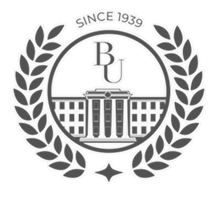 АНЫҚТАМАСПРАВКАғылыми кеңес отырысынана заседание ученого совета30.11.2022 ж.30.11.2022 г.Қостанай қаласыгород Костанай